ДЕПАРТАМЕНТ ОБРАЗОВАНИЯ ГОРОДА МОСКВЫ ГОСУДАРСТВЕННОЕ БЮДЖЕТНОЕ ОБРАЗОВАТЕЛЬНОЕ УЧРЕЖДЕНИЕ ДОПОЛНИТЕЛЬНОГО ПРОФЕССИОНАЛЬНОГО ОБРАЗОВАНИЯ ГОРОДА МОСКВЫ «МОСКОВСКИЙ ЦЕНТР «ПАТРИОТ.СПОРТ»Приложение к п. 3Рабочей программы: Основы подготовки операторов, роботизированных (дистанционно-управляемых) систем физической защиты объектов РВСНСБОРНИККонтрольно-измерительных материалов (10-11 классы)Москва – 2023  1. Пояснительная записка Настоящие контрольно-измерительные устанавливают перечень заданий для оценки результатов обучения кадет, обучающимся по образовательному проекту «Кадетский класс в московской школе».Контрольно-измерительные материалы предназначены для преподавателей, реализующих программу «Кадетский класс в московской школе», разработаны в Российском университете правосудия с учётом выбранного профиля предпрофессиональной подготовки обучающихся проекта предпрофессионального образования «Кадетский класс в московской школе» в соответствии с:Приказом Министерства образования и науки РФ 17.05.2012 № 413 (ред. от 12.08.2022 г.) «Об утверждении Федерального государственного образовательного стандарта среднего общего образования»;Приказом Министерства просвещения РФ от 27.07.2022 № 629 «Об утверждении Порядка организации и осуществления образовательной деятельности по дополнительным общеобразовательным программам»;Техническим заданием на оказание услуг по организации и проведению предпрофессионального экзамена для обучающихся образовательных организаций - участников образовательного проекта «Кадетский класс в московской школе». Профиль Ракетные войска стратегического назначения России (охрана и оборона объектов).Цель и задачи контрольно-измерительных материалов:Целями контрольно-измерительных материалов являются:контроль усвоения предметных результатов образования;установление их соответствия планируемым результатам освоения основной дополнительной общеобразовательной общеразвивающей программы Уголовно-правовые аспекты информационной безопасности базового уровня образования.Задачи контрольно-измерительных материалов:обеспечение процесса оценки качества освоения дополнительной общеобразовательной общеразвивающей программы Уголовно-правовые аспекты информационной безопасности современным инструментарием;обеспечение единого подхода к оценке качества образования;определение эффективности организации образовательной деятельности в рамках проведения образовательного проекта «Кадетский класс в московской школе»;выявление пробелов в знаниях обучающихся и своевременная их корректировка.Формы контрольно-измерительных материалов:Контрольно-измерительные материалы рабочей программы Основы подготовки операторов роботизированных (дистанционно-управляемых) систем физической защиты объектов РВСН представляют собой совокупность тестовых заданий.Тест обучающимся может быть представлен как на бумажном носителе, так и с применением информационно-телекоммуникационных технологий в информационной образовательной среде организации или с использованием доступных инструментов тестирования в сети Интернет.Обучающемуся предлагается ответить на один из вариантов контрольного задания состоящего из 5 вопросов, охватывающих основные категории в сфере подготовки операторов, роботизированных (дистанционно-управляемых) систем физической защиты объектов РВСН.Критерии оценки: определены в рабочей программе дисциплины.2. Кодификатор элементов содержания и требований к уровню подготовки обучающихся для проведения промежуточной аттестации по Уголовно-правовым аспектам информационной безопасности.3.  Спецификация контрольных измерительных материалов 3.1. Раздел 1. Основные элементы роботизированных (дистанционно-управляемых) систем физической защиты объектов РВСН10 класс. 1 полугодиеВариант 1Задание 1. Укажите какие из представленных элементов не относятся к структурной модели системы охраны1) подсистема обнаружения2) подсистема энергоснабжения3) оператор ТСО4) аппаратура управления5) аппаратура воздействия6) подсистема управленияКритерии оценивания: для получения балльной оценки за задание необходимо выбрать несколько верных вариантов ответа.Задание 2. Укажите какой из элементов структурной модели системы охраны осуществляет управление подсистемами обнаружения и воздействия1) подсистема обнаружения2) подсистема энергоснабжения3) оператор ТСО4) аппаратура управления5) аппаратура воздействия6) подсистема управленияКритерии оценивания: для получения балльной оценки за задание необходимо выбрать верный вариант ответа.Задание 3. Укажите какой из представленных вариантов состава оперативного отряда «А» верный1) 2 офицера 10 сержантов2) 2 офицера, 10 сержантов, 2 рядовых3) 2 офицера 12 сержантов4) 2 офицера, 8 сержантов, 4 рядовых5) 2 офицера, 10 сержантов, 4 рядовыхКритерии оценивания: для получения балльной оценки за задание необходимо выбрать один верный вариант ответа.Задание 4. Укажите какие из представленных подразделений не входят в состав Командования войск специального назначения1) отряд специального назначения «Дельта»2) 1 группа специального назначения3) 6 группа специального назначения4) 9 группа специального назначения5) 10 группа специального назначенияКритерии оценивания: для получения балльной оценки за задание необходимо выбрать несколько верных вариантов ответа.Задание 5. Укажите какие из представленных действий не относятся к открытым действиям ДРФ1) засада2) налет3) разведка4) минирование объектов5) рейд6) поискКритерии оценивания: для получения балльной оценки за задание необходимо выбрать несколько верных вариантов ответа.Задание 6. Дайте определение поиск (ответ в свободной форме)Ответ: Поиск – обнаружение и уничтожение обнаруженного объекта в местах его вероятного нахожденияКритерии оценивания: для получения балльной оценки за задание необходимо дать верный вариант ответа.Задание 7. Обрывное средство обнаружения это:1) техническое устройство, позволяющее обнаруживать объект обнаружения по вызываемому им изменению электрической ёмкости чувствительного элемента2) это устройство, резко (ступенчато) меняющий величину тока цепи при определенном механическом воздействии на него3) средства обнаружения, принцип действия которых основан на явлении облучения нарушителя электромагнитной энергии луча, сформированного специальными антеннами4) средства обнаружения, принцип действия которых основан на явлении рассеивания и затенения нарушителем электромагнитной энергии луча, сформированного передавшей и приемной антеннамиКритерии оценивания: для получения балльной оценки за задание необходимо выбрать один верный вариант ответа.Задание 8. Назовите элемент системы охраны, предназначенный для регистрации изменений параметров окружающей среды и преобразования их в электрический сигнал определенного вида и формы:1) первичный преобразователь2) устройство обработки сигнала3) решающее устройство4) устройство отображенияКритерии оценивания: для получения балльной оценки за задание необходимо выбрать один верный вариант ответа.Задание 9. Дайте определение периметровое средства обнаружения (ответ в свободной форме):Ответ: Периметровые средства обнаружения – устройства, установленные по периметру охраняемого объекта и предназначенные для подачи сигнала при попытке преодоления (преодолении) нарушителем зоны обнаружения данных устройствКритерии оценивания: для получения балльной оценки за задание необходимо дать верный вариант ответа.Задание 10. Укажите элементы, которые не относятся к структурным элементам ТСО:1) первичный преобразователь2) устройство преобразования3) решающее устройство4) устройство отображения5) первичный регистраторКритерии оценивания: для получения балльной оценки за задание необходимо выбрать несколько верных вариантов ответа.Вариант 2Задание 1. Укажите подсистему системы охраны, в состав которой входят КТСО1) подсистема воздействия2) подсистема управления3) подсистема обнаружения4) подсистема энергоснабжения5) подсистема оповещенияКритерии оценивания: для получения балльной оценки за задание необходимо выбрать один верный вариант ответа.Задание 2. Укажите подсистему системы охраны, в состав которой входят различные средства воздействия1) подсистема воздействия2) подсистема управления3) подсистема обнаружения4) подсистема энергоснабжения5) подсистема оповещенияКритерии оценивания: для получения балльной оценки за задание необходимо выбрать один верный вариант ответа.Задание 3. Укажите какие из представленных действий относятся к этапам боевого применения ДРФ1) сбор сведений об объекте воздействия2) воздействие на объект и отход от объектов3) размещение материальных средств для ДРФ4) вербовка местного населения5) переброска в тыл противникаКритерии оценивания: для получения балльной оценки за задание необходимо выбрать один верный вариант ответа.Задание 4. Укажите какие из представленных подразделений не входят в состав Командования войск специального назначения1) 4 группа информационного обеспечения2) 8 группа информационного обеспечения3) 1 группа специального назначения4) 11 группа специального назначения5) 12 группа специального назначенияКритерии оценивания: для получения балльной оценки за задание необходимо выбрать несколько верных вариантов ответа.Задание 5. Налет это:1) мощное, одновременное воздействие наступающих сил по крупным стационарным объектам с целью вывода их из строя или захвата2) обнаружение и уничтожение обнаруженного объекта в местах его вероятного нахождения3) внезапное нападение скрытно расположенных команд на движущие объекты с целью их уничтожения или захвата пленных, документов, вооружения4) внезапное нападение скрытно расположенных команд на неподвижный объект с целью вывода его из строя или захвата пленных, документов, вооруженияКритерии оценивания: для получения балльной оценки за задание необходимо выбрать один верный вариант ответа.Задание 6. Дайте определение рейд (ответ в свободной форме)Ответ: Рейд - последовательное уничтожение или вывод из строя объектов в ходе стремительного продвижения по намеченному маршрутуКритерии оценивания: для получения балльной оценки за задание необходимо дать верный вариант ответа.Задание 7. Радиолучевое средство обнаружения это:1) техническое устройство, позволяющее обнаруживать объект обнаружения по вызываемому им изменению электрической ёмкости чувствительного элемента2) это устройство, резко (ступенчато) меняющий величину тока цепи при определенном механическом воздействии на него3) средства обнаружения, принцип действия которых основан на явлении облучения нарушителя электромагнитной энергии луча, сформированного специальными антеннами4) средства обнаружения, принцип действия которых основан на явлении рассеивания и затенения нарушителем электромагнитной энергии луча, сформированного передавшей и приемной антеннамиКритерии оценивания: для получения балльной оценки за задание необходимо выбрать один верный вариант ответа.Задание 8. Назовите элемент системы охраны, предназначенный для обработки информации, поступающей от ПП:1) устройство преобразования сигнала2) устройство обработки сигнала3) решающее устройство4) устройство отображенияКритерии оценивания: для получения балльной оценки за задание необходимо выбрать один верный вариант ответа.Задание 9. Дайте определение технические средства охраны (ответ в свободной форме):Критерии оценивания: для получения балльной оценки за задание необходимо дать верный вариант ответа.Задание 10. Дайте определение аппаратура сбора и обработки информации (ответ в свободной форме):Критерии оценивания: для получения балльной оценки за задание необходимо дать верный вариант ответа.Вариант 3Задание 1. Укажите подсистему системы охраны, в состав которой входят инженерные заграждения и технические средства предупреждения1) подсистема воздействия2) подсистема управления3) подсистема обнаружения4) подсистема энергоснабжения5) подсистема оповещенияКритерии оценивания: для получения балльной оценки за задание необходимо выбрать один верный вариант ответа.Задание 2. Укажите элемент системы охраны, который непосредственно взаимодействует с оператором ТСО:1) подсистема воздействия2) аппаратура управления3) подсистема обнаружения4) подсистема энергоснабжения5) подсистема оповещенияКритерии оценивания: для получения балльной оценки за задание необходимо выбрать один верный вариант ответа.Задание 3. Сопоставьте, пожалуйста, тип оперативного отряда и его состав.Критерии оценивания: для получения балльной оценки за задание необходимо выбрать верные варианты ответов.Задание 4. Укажите какие из представленных подразделений не входят в состав Командования войск специального назначения1) 5 группа специального назначения2) 8 группа информационного обеспечения3) 2 группа специального назначения4) 6 группа специального назначения5) 160 полк армейской авиацииКритерии оценивания: для получения балльной оценки за задание необходимо выбрать верные варианты ответов.Задание 5. Засада это:1) мощное, одновременное воздействие наступающих сил по крупным стационарным объектам с целью вывода их из строя или захвата2) обнаружение и уничтожение обнаруженного объекта в местах его вероятного нахождения3) внезапное нападение скрытно расположенных команд на движущие объекты с целью их уничтожения или захвата пленных, документов, вооружения4) внезапное нападение скрытно расположенных команд на неподвижный объект с целью вывода его из строя или захвата пленных, документов, вооруженияКритерии оценивания: для получения балльной оценки за задание необходимо выбрать один верный вариант ответа.Задание 6. Дайте определение налет (ответ в свободной форме)Критерии оценивания: для получения балльной оценки за задание необходимо дать верный вариант ответа.Задание 7. Емкостное средство обнаружения это:1) техническое устройство, позволяющее обнаруживать объект обнаружения по вызываемому им изменению электрической ёмкости чувствительного элемента2) это устройство, резко (ступенчато) меняющий величину тока цепи при определенном механическом воздействии на него3) средства обнаружения, принцип действия которых основан на явлении облучения нарушителя электромагнитной энергии луча, сформированного специальными антеннами4) средства обнаружения, принцип действия которых основан на явлении рассеивания и затенения нарушителем электромагнитной энергии луча, сформированного передавшей и приемной антеннамиКритерии оценивания: для получения балльной оценки за задание необходимо выбрать один верный вариант ответа.Задание 8. Назовите элемент системы охраны, предназначенный для сравнения результатов вычислений и пороговым значением:1) устройство преобразования сигнала2) устройство обработки сигнала3) решающее устройство4) устройство отображенияКритерии оценивания: для получения балльной оценки за задание необходимо выбрать один верный вариант ответа.Задание 9. Дайте определение объектовые средства обнаружения (ответ в свободной форме):Критерии оценивания: для получения балльной оценки за задание необходимо дать верный вариант ответа.Задание 10. Дайте определение технические средства наблюдения (ответ в свободной форме):Критерии оценивания: для получения балльной оценки за задание необходимо дать верный вариант ответа.ДемовариантЗадание 1. Нарушитель это:1) лицо (группа лиц), пытающееся нанести ущерб охраняемому объекту2) лицо (группа лиц), совершающие противоправные действия3) лицо (группа лиц), пытающееся в нарушение установленных порядка и правил нарушить функционирование объекта охраны4) лицо (группа лиц), пытающееся проникнуть или проникшее в помещение (на охраняемую территорию), защищенное системой охранной, а также пытающее убыть из охраняемого помещения (территории), в нарушение установленных порядка и правилОтвет: 4Критерии оценивания: для получения балльной оценки за задание необходимо выбрать один верный вариант ответа.Задание 2. Какой из элементов системы охраны, непосредственно воздействует на нарушителя1) подсистема уничтожения2) аппаратура управления3) подсистема обнаружения4) подсистема воздействия 5) подсистема оповещенияОтвет: 4Критерии оценивания: для получения балльной оценки за задание необходимо выбрать один верный вариант ответа.Задание 3. Укажите какие из представленных элементов относятся к структурной модели системы охраны1) подсистема обнаружения2) подсистема энергоснабжения3) подсистема управления4) подсистема воздействия5) аппаратура воздействия6) аппаратура контроляОтвет: 1,4Критерии оценивания: для получения балльной оценки за задание необходимо выбрать несколько верных вариантов ответа.Задание 4. Укажите какое из представленных подразделений имеет отличительный знак – черный берет:1) 5 группа специального назначения2) 1 группа информационного обеспечения3) 10 группа специального назначения4) 75 пехотный полк5) 160 полк армейской авиацииОтвет: 4Критерии оценивания: для получения балльной оценки за задание необходимо выбрать один верный вариант ответа.Задание 5. Расположите ДРФ по возрастанию количества личного состава:1) десшо2) дрг3) дсн4) дшоОтвет: 2,4,1,3Критерии оценивания: для получения балльной оценки за задание необходимо выбрать верные варианты ответов.Задание 6. Дайте определение засада (ответ в свободной форме)Ответ: Засада - внезапное нападение скрытно расположенных команд на движущие объекты с целью их уничтожения или захвата пленных, документов, вооруженияКритерии оценивания: для получения балльной оценки за задание необходимо дать верный вариант ответа.Задание 7. Техническое средство обнаружения это:1) вид специальной техники, применяемой личным составом караула для гарантированного задержания нарушителя в пределах охраняемой (контролируемой) зоны2) вид специальной техники, применяемой для обеспечения охраны и обороны объектов в целях сокращения численности личного состава караула3) вид специальной техники, применяемой в системе охраны объектов в целях повышения надежности охраны и сокращения численности личного состава караула4) вид специальной техники, применяемой в системе обороны объектов в целях наиболее точного целеуказания и сокращения численности личного состава караулаОтвет: 3Критерии оценивания: для получения балльной оценки за задание необходимо выбрать один верный вариант ответа.Задание 8. Укажите какие из представленных технических средств обнаружения применяются в системах охраны объектов РВСН:1) лазерное ТСО2) радиолучевое ТСО3) электродинамическое ТСО4) емкостное ТСО5) обрывное ТСО6) акустоэлектрическое ТСООтвет: 2,4,5Критерии оценивания: для получения балльной оценки за задание необходимо выбрать несколько верных вариантов ответа.Задание 9. Дайте определение технические средства предупреждения (ответ в свободной форме):Ответ: Технические средства предупреждения – устройства, предупреждающие нарушителя о запрете преодоления зоны обнаружения и проникновения на объект (предупредительные, разграничительные и указательные знаки, звуковая и световая сигнализации и т.д.)Критерии оценивания: для получения балльной оценки за задание необходимо дать верный вариант ответа.Задание 10. Дайте определение технические средства воздействия (ответ в свободной форме):Ответ: Технические средства воздействия – устройства, непосредственно воздействующие на нарушителя с целью нейтрализации или затруднения его действий (электризуемые заграждения, стрельбовые установки, средства нелетального (летального) воздействия и т.д.)Критерии оценивания: для получения балльной оценки за задание необходимо дать верный вариант ответа.10 класс. 2 полугодиеВариант 1Задание 1. Содержание карты это:1) совокупность показанных на карте элементов сведений об объектах местности2) совокупность показанных на карте элементов и объектов местности и сообщаемых о них сведений3) совокупность данных, позволяющих идентифицировать показанные на карте объекты местности4) совокупность показанных на элементах оформления карты объектов местности и сообщаемых о них сведенийКритерии оценивания: для получения балльной оценки за задание необходимо выбрать один верный вариант ответа.Задание 2. Укажите, какие из представленных масштабов карт относятся к мелкомасштабным:1) 1:500002) 1:2000003) 1:250004) 1:10000005) 1:1000006) 1:500000Критерии оценивания: для получения балльной оценки за задание необходимо выбрать один верный вариант ответа.Задание 3. Для каждого масштаба топографической карты укажите ему соответствующую номенклатуру.Критерии оценивания: для получения балльной оценки за задание необходимо выбрать верные варианты ответов 1 балл за каждый верный вариант ответа.Задание 4. Дайте определение доступ к информации (ответ в свободной форме)Критерии оценивания: для получения балльной оценки за задание необходимо дать верный вариант ответа.Задание 5. Субъект доступа это:1) активный компонент автоматизированной системы, который может управлять или изменять режимы управления (функционирования) системы2) пассивный компонент системы, хранящий, принимающий или передающий информацию3) пассивный компонент автоматизированной системы, который может управлять или изменять режимы управления (функционирования) системы 4) активный компонент системы, который может стать причиной потока информации от объекта к субъекту или изменения состояния системыКритерии оценивания: для получения балльной оценки за задание необходимо выбрать один верный вариант ответа.Задание 6. Определите плоские прямоугольные и географические координаты точки: 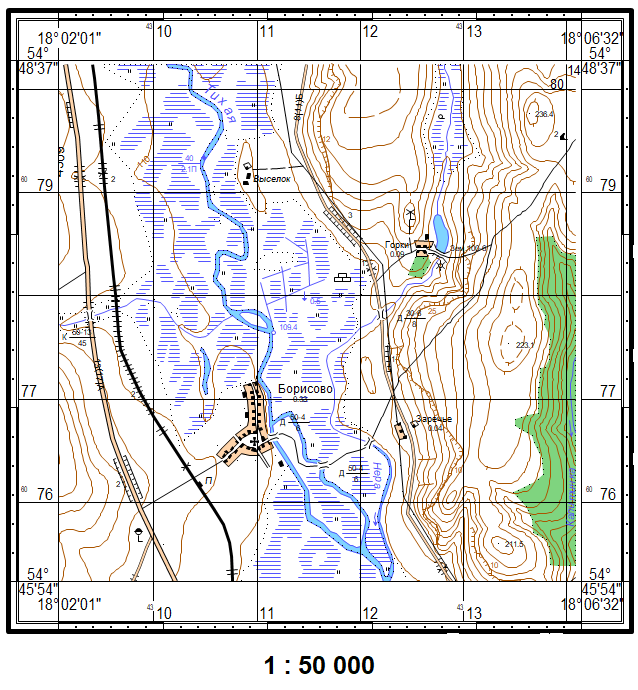 Критерии оценивания: для получения балльной оценки за задание необходимо указать верные варианты ответа.Задание 7. На представленном участке карты укажите название объекта с координатами 7913-2: Критерии оценивания: для получения балльной оценки за задание необходимо указать верные варианты ответа.Задание 8. На представленном участке карты укажите координаты по улитке высоты 223,1: Критерии оценивания: для получения балльной оценки за задание необходимо указать верные варианты ответа.Задание 9. На представленном участке карты назовите объект с координатами 7709-2, и раскройте его характеристики: Критерии оценивания: для получения балльной оценки за задание необходимо указать верные варианты ответа.Задание 10. Укажите, какие из представленных условий не оказывают влияние на надёжность и безотказность функционирования емкостных средств обнаружения:1) ветер2) осадки3) освещенность периметра объекта4) грозовые разряды5) высота над уровнем моря6) рельеф местностиКритерии оценивания: для получения балльной оценки за задание необходимо выбрать один верный вариант ответа.Вариант 2Задание 1. Топографическая карта это:1) уменьшенное обобщенное изображение земной поверхности на плоскости, выполненное по определенному математическому закону и показывающее размещение, сочетания и связи природных и общественных явлений2) совокупность показанных на карте элементов и объектов местности и сообщаемых о них сведений3) совокупность данных, позволяющих идентифицировать показанные на карте объекты местности4) подробные, единые по содержанию, оформлению и математической основе географические карты, отображающие основные природные и социально-экономические объектыКритерии оценивания: для получения балльной оценки за задание необходимо выбрать один верный вариант ответа.Задание 2. Укажите, какие из представленных масштабов карт относятся к среднемасштабным:1) 1:500002) 1:2000003) 1:250004) 1:10000005) 1:1000006) 1:500000Критерии оценивания: для получения балльной оценки за задание необходимо выбрать один верный вариант ответа.Задание 3. Для каждого масштаба топографической карты укажите ему соответствующую номенклатуру.Критерии оценивания: для получения балльной оценки за задание необходимо выбрать верные варианты ответов 1 балл за каждый верный вариант ответа.Задание 4. Дайте определение безопасность АСОИ (ответ в свободной форме)Критерии оценивания: для получения балльной оценки за задание необходимо дать верный вариант ответа.Задание 5. Объект доступа это:1) активный компонент автоматизированной системы, который может управлять или изменять режимы управления (функционирования) системы2) пассивный компонент системы, хранящий, принимающий или передающий информацию3) пассивный компонент автоматизированной системы, который может управлять или изменять режимы управления (функционирования) системы 4) активный компонент системы, который может стать причиной потока информации от объекта к субъекту или изменения состояния системыКритерии оценивания: для получения балльной оценки за задание необходимо выбрать один верный вариант ответа.Задание 6. Определите плоские прямоугольные и географические координаты точки: Критерии оценивания: для получения балльной оценки за задание необходимо указать верные варианты ответа.Задание 7. На представленном участке карты укажите название объекта с координатами 7513-8: Критерии оценивания: для получения балльной оценки за задание необходимо указать верные варианты ответа.Задание 8. На представленном участке карты укажите координаты по улитке высоты 236,4: Критерии оценивания: для получения балльной оценки за задание необходимо указать верные варианты ответа.Задание 9. На представленном участке карты назовите объект с координатами 7611-8, и раскройте его характеристики: Критерии оценивания: для получения балльной оценки за задание необходимо указать верные варианты ответа.Задание 10. Укажите, какие из представленных условий не оказывают влияние на надёжность и безотказность функционирования радиолучевых средств обнаружения:1) освещенность периметра объекта 2) осадки3) вибрация металлических предметов4) колебания крон деревьев, кустов, травы5) высота над уровнем моря6) проезд транспортных средств за пределами зоны обнаруженияКритерии оценивания: для получения балльной оценки за задание необходимо выбрать один верный вариант ответа.Вариант 3Задание 1. Масштаб карты это:1) уменьшенное обобщенное изображение земной поверхности на плоскости, выполненное по определенному математическому закону и показывающее размещение, сочетания и связи природных и общественных явлений2) отношение положения объекта на местности к его точному размещению на топографической карте3) отношение, показывающее, во сколько раз уменьшены все линии местности при изображении их на карте4) математическое соотношение величин углов топографической карты и реального расположения объектов на местности.Критерии оценивания: для получения балльной оценки за задание необходимо выбрать один верный вариант ответа.Задание 2. Укажите, какие из представленных масштабов карт относятся к крупномасштабным:1) 1:500002) 1:2000003) 1:250004) 1:10000005) 1:1000006) 1:500000Критерии оценивания: для получения балльной оценки за задание необходимо выбрать один верный вариант ответа.Задание 3. Для каждого масштаба топографической карты укажите ему соответствующую номенклатуру.Критерии оценивания: для получения балльной оценки за задание необходимо выбрать верные варианты ответов 1 балл за каждый верный вариант ответа.Задание 4. Дайте определение объект доступа (ответ в свободной форме)Критерии оценивания: для получения балльной оценки за задание необходимо дать верный вариант ответа.Задание 5. Несанкционированный доступ это:1) это доступ, в период которого система функционирует с различными нарушениями2) это доступ, нарушающий установленные правила разграничения доступа3) это доступ, в рамках которого правила разграничения доступа изменяются пользователем4) это доступ, не нарушающий установленные правила разграничения доступаКритерии оценивания: для получения балльной оценки за задание необходимо выбрать один верный вариант ответа.Задание 6. Определите плоские прямоугольные и географические координаты точки: Критерии оценивания: для получения балльной оценки за задание необходимо указать верные варианты ответа.Задание 7. На представленном участке карты укажите название объекта с координатами 7713-9: Критерии оценивания: для получения балльной оценки за задание необходимо указать верные варианты ответа.Задание 8. На представленном участке карты укажите координаты по улитке высоты 211,5: Критерии оценивания: для получения балльной оценки за задание необходимо указать верные варианты ответа.Задание 9. На представленном участке карты назовите объект с координатами 7712-1, и раскройте его характеристики: Критерии оценивания: для получения балльной оценки за задание необходимо указать верные варианты ответа.Задание 10. Укажите, какие из представленных из представленных режимов работы относятся к режимам работы обрывного элемента технического средства обнаружения «Трос»:1) «Проверки» 2) «Дежурный»3) «Работа»4) «Генерация»5) «Тревога»6) «Обрыв»Критерии оценивания: для получения балльной оценки за задание необходимо выбрать один верный вариант ответа.ДемовариантЗадание 1. Карта это:1) уменьшенное обобщенное изображение земной поверхности на плоскости, выполненное по определенному математическому закону и показывающее размещение, сочетания и связи природных и общественных явлений2) совокупность показанных на карте элементов и объектов местности и сообщаемых о них сведений3) совокупность данных, позволяющих идентифицировать показанные на карте объекты местности4) подробные, единые по содержанию, оформлению и математической основе географические карты, отображающие основные природные и социально-экономические объектыОтвет: 4Критерии оценивания: для получения балльной оценки за задание необходимо выбрать один верный вариант ответа.Задание 2. Укажите, какие из представленных карт по своему масштабу относятся к оперативно-тактическим:1) 1:500002) 1:2000003) 1:250004) 1:10000005) 1:1000006) 1:500000Ответ: 2,5Критерии оценивания: для получения балльной оценки за задание необходимо выбрать один верный вариант ответа.Задание 3. Для каждого масштаба топографической карты укажите ему соответствующую номенклатуру.Ответ: 1б,2д,3г,4а,5вКритерии оценивания: для получения балльной оценки за задание необходимо выбрать верные варианты ответов 1 балл за каждый верный вариант ответа.Задание 4. Дайте определение конфиденциальность информации (ответ в свободной форме)Ответ: Конфиденциальность информации – это ее свойство быть известной только допущенным и прошедшим проверку (авторизованным) субъектам системыКритерии оценивания: для получения балльной оценки за задание необходимо дать верный вариант ответа.Задание 5. Безопасность автоматизированных систем обработки информации это:1) защищенность объектов, на которых расположены элементы автоматизированной системы от случайного или преднамеренного вмешательства в нормальный процесс их функционирования, а также от попыток хищения, изменения или разрушения их компонентов2) состояние защищенности автоматизированной системы от внешних угроз3) защищенность систем от случайного или преднамеренного вмешательства в нормальный процесс их функционирования, а также от попыток хищения, изменения или разрушения их компонентов4) защищенность систем от преднамеренного вмешательства в процесс их функционирования в нормальных условиях, а также от попыток хищения, изменения или разрушения их компонентовОтвет: 3Критерии оценивания: для получения балльной оценки за задание необходимо выбрать один верный вариант ответа.Задание 6. Определите плоские прямоугольные и географические координаты точки: Ответ: Х = 6078300;     У = 4311450            В = 54047’10”;    L = 18004’20”Критерии оценивания: для получения балльной оценки за задание необходимо указать верные варианты ответа.Задание 7. На представленном участке карты укажите название объекта с координатами 7812-9: Ответ: н.п. ГоркиКритерии оценивания: для получения балльной оценки за задание необходимо указать верные варианты ответа.Задание 8. На представленном участке карты укажите координаты по улитке церкви в н.п. Борисово: Ответ: 7610-4Критерии оценивания: для получения балльной оценки за задание необходимо указать верные варианты ответа.Задание 9. На представленном участке карты назовите объект с координатами 7611-9, и раскройте его характеристики: Ответ: мост, деревянный, длинна 50м, проезжая часть 4м, грузоподъемность 6тКритерии оценивания: для получения балльной оценки за задание необходимо указать верные варианты ответа.Задание 10. Укажите, какие из представленных задач, решаются комплексами ТСОН:1) для проверки исправности функционирования других систем 2) для контроля за состоянием технических средств воздействия3) для контроля обстановки на территории и периметре охраняемого объекта4) для контроля обстановки на территории и периметре охраняемого объекта5) для определения наиболее опасных направлений зон чувствительности ТСО6) для обеспечения безопасности движения на объектеОтвет: 3,4Критерии оценивания: для получения балльной оценки за задание необходимо выбрать верные варианты ответа.3.2. Раздел 2. Основы функционирования роботизированных (дистанционно-управляемых) систем физической защиты объектов РВСН11 класс.1 полугодиеВариант 1Задание 1. Для чего предназначена аппаратура управления (ответ в свободной форме)Критерии оценивания: для получения балльной оценки за задание необходимо дать верный вариант ответа.Задание 2. Укажите, какие из представленных элементов не входят в состав комплекса технических средств охраны:1) система охранной сигнализации 2) система энергоснабжения3) технические средства наблюдения4) инженерные средства охраны5) средства управления (контроля) доступа6) вспомогательные устройстваКритерии оценивания: для получения балльной оценки за задание необходимо выбрать верные варианты ответа.Задание 3. Укажите, какие из представленных систем, не входят в состав КИТСФЗ стационарных РК:1) комплект средств контроля и управления доступом 2) комплект эксплуатационных документов.3) подсистема (комплект) охранной и тревожной сигнализации4) комплект системы (источников) электропитания5) аппаратура управления, сбора и обработки информации6) комплект ЗИП одиночны (групповой)Критерии оценивания: для получения балльной оценки за задание необходимо выбрать верные варианты ответа.Задание 4. Алгоритм №1 это (ответ в свободной форме):Критерии оценивания: для получения балльной оценки за задание необходимо дать верный вариант ответа.Задание 5. По условиям применения технические средства воздействия подразделяются на (ответ в свободной форме):Критерии оценивания: для получения балльной оценки за задание необходимо указать верные варианты ответа.Задание 6. Какие из представленных технических средств воздействия не применяются в АСО РВСН (ответ в свободной форме):Ответ: 1) Парализующие 2) Сдерживающие 3) Подавляющие 4) РаздражающиеКритерии оценивания: для получения балльной оценки за задание необходимо выбрать верные варианты ответа.Задание 7. Технические средства воздействия первого уровня (ТСИВ-1) это:1) речевого (звукового) предупреждения, включаемые по «заявке» объекта вторжения2) активного текстового предупреждения, включаемые в режим выдачи информации в темное время суток3) пассивного текстового предупреждения4) психофизиологического действия или сдерживающие ТСВКритерии оценивания: для получения балльной оценки за задание необходимо выбрать один верный вариант ответа.Задание 8. Укажите, какие из представленных технических средств воздействия не входят в состав СДУК «Дым-2»:1) стрельбовая установка 2) громкоговоритель3) башенная пулеметная установка4) информационные табло5) комплект УВКМ6) прожектор системы освещенияКритерии оценивания: для получения балльной оценки за задание необходимо выбрать верные варианты ответаЗадание 9. Для чего предназначены сдерживающие ТСВ (ответ в свободной форме)Критерии оценивания: для получения балльной оценки за задание необходимо дать верный вариант ответа.Задание 10. К какому виду предупреждающих ТСВ относятся плакаты, таблички, различные надписи (ответ в свободной форме):Критерии оценивания: для получения балльной оценки за задание необходимо дать верный вариант ответа.Вариант 2Задание 1. Для чего предназначена ДСОО-К (ответ в свободной форме):Критерии оценивания: для получения балльной оценки за задание необходимо дать верный вариант ответа.Задание 2. Укажите элемент АСО, предназначенный для обнаружения объекта вторжения (ответ в свободной форме):Критерии оценивания: для получения балльной оценки за задание необходимо выбрать один верный вариант ответа.Задание 3. Укажите, какие из представленных систем не входят в состав КИТСФЗ подвижных РК:1) комплект средств контроля и управления доступом 2) комплект эксплуатационных документов.3) подсистема (комплект) охранной и тревожной сигнализации4) комплект физических барьеров5) аппаратура управления, сбора и обработки информации6) комплект ЗИП одиночны (групповой)Критерии оценивания: для получения балльной оценки за задание необходимо выбрать верные варианты ответа.Задание 4. Алгоритм №2 это (ответ в свободной форме):Критерии оценивания: для получения балльной оценки за задание необходимо дать верный вариант ответа.Задание 5. По тактическому назначению технические средства воздействия подразделяются на (ответ в свободной форме):Критерии оценивания: для получения балльной оценки за задание необходимо указать верные варианты ответа.Задание 6. Какие из представленных технических средств воздействия не применяются в АСО РВСН (ответ в свободной форме):Ответ: 1) Информационные 2) Сейсмические 3) Электризуемые4) Огневые5) ЛазерныеКритерии оценивания: для получения балльной оценки за задание необходимо выбрать верные варианты ответа.Задание 7. Технические средства воздействия второго уровня (ТСИВ-2) это:1) речевого (звукового) предупреждения, включаемые по «заявке» объекта вторжения2) активного текстового предупреждения, включаемые в режим выдачи информации в темное время суток3) пассивного текстового предупреждения4) психофизиологического действия или сдерживающие ТСВКритерии оценивания: для получения балльной оценки за задание необходимо выбрать один верный вариант ответа.Задание 8. Укажите, какие из представленных технических средств воздействия применяются в АСО стационарных РК:1) физические барьеры (заборы) 2) речевой информатор агрегата3) башенная пулеметная установка агрегата4) информационные табло5) комплект УВКМ6) электризуемое заграждениеКритерии оценивания: для получения балльной оценки за задание необходимо выбрать верные варианты ответаЗадание 9. Для чего предназначены подавляющие ТСВ (ответ в свободной форме)Критерии оценивания: для получения балльной оценки за задание необходимо дать верный вариант ответа.Задание 10. К какому виду предупреждающих ТСВ относятся плакаты со светящимся составом или электрической подсветкой (ответ в свободной форме):Критерии оценивания: для получения балльной оценки за задание необходимо дать верный вариант ответа.Вариант 3Задание 1. Для чего предназначен комплекс технических средств воздействия (ответ в свободной форме):Критерии оценивания: для получения балльной оценки за задание необходимо дать верный вариант ответа.Задание 2. Комплекс инженерно-технических средств охраны это:1) совокупность технических средств охраны, инженерных заграждений и сооружений на постах и других технических средств, функционально связанных (частично связанных или не связанных) между собой и используемых в системе охраны при решении комплекса задач по охране и обороне объекта2) индексированный и сертифицированный интегрированный комплекс инженерно-технических средств охраны, прошедший испытания и принятый на вооружение в составе ракетного комплекса стратегического назначения, с учебно-тренировочными средствами и средствами обеспечения эксплуатации АСО3) индексированный и сертифицированный комплекс средств обнаружения, прошедший испытания и принятый на вооружение в составе ракетного комплекса стратегического назначения, с учебно-тренировочными средствами4) индексированный и сертифицированный комплекс технических средств воздействия, прошедший испытания и принятый на вооружение в составе ракетного комплекса стратегического назначения, с учебно-тренировочными средствамиКритерии оценивания: для получения балльной оценки за задание необходимо выбрать один верный вариант ответа.Задание 3. Укажите элемент АСО, предназначенный для предназначенная для производства электрической энергии, передачи и распределения ее между потребителями (ответ в свободной форме):Критерии оценивания: для получения балльной оценки за задание необходимо выбрать один верный вариант ответа.Задание 4. Алгоритм №3 это (ответ в свободной форме):Критерии оценивания: для получения балльной оценки за задание необходимо дать верный вариант ответа.Задание 5. По геометрическим характеристикам зоны воздействия технические средства воздействия подразделяются на (ответ в свободной форме):Критерии оценивания: для получения балльной оценки за задание необходимо указать верные варианты ответа.Задание 6. Укажите, по каким из представленных признакам, классифицируют технические средства воздействия:1) кратность воздействия 2) условия применения3) режим воздействия4) тактическое назначение5) функциональное предназначение6) характер взаимодействия с объектом воздействияЗадание 7. Технические средства воздействия третьего уровня (ТСИВ-3) это:1) речевого (звукового) предупреждения, включаемые по «заявке» объекта вторжения2) активного текстового предупреждения, включаемые в режим выдачи информации в темное время суток3) пассивного текстового предупреждения4) психофизиологического действия или сдерживающие ТСВКритерии оценивания: для получения балльной оценки за задание необходимо выбрать один верный вариант ответа.Задание 8. Укажите, какие из представленных технических средств воздействия применяются в АСО подвижных РК:1) физические барьеры (заборы) 2) речевой информатор3) башенная пулеметная установка МОБД4) информационные табло5) комплект УВКМ6) электризуемое заграждениеКритерии оценивания: для получения балльной оценки за задание необходимо выбрать верные варианты ответаЗадание 9. Для чего предназначены поражающие ТСВ (ответ в свободной форме)Критерии оценивания: для получения балльной оценки за задание необходимо дать верный вариант ответа.Задание 10. К какому виду предупреждающих ТСВ относятся громкоговорители, сопряженные с магнитофоном (ответ в свободной форме):Критерии оценивания: для получения балльной оценки за задание необходимо дать верный вариант ответа.ДемовариантЗадание 1. Для чего предназначен комплекс технических средств обнаружения (ответ в свободной форме):Ответ: Комплекс технических средств обнаружения, предназначен для обнаружения объекта вторженияКритерии оценивания: для получения балльной оценки за задание необходимо дать верный вариант ответа.Задание 2. Автоматизированная система охраны РВСН это:1) совокупность технических средств охраны, инженерных заграждений и сооружений на постах и других технических средств, функционально связанных (частично связанных или не связанных) между собой и используемых в системе охраны при решении комплекса задач по охране и обороне объекта2) индексированный и сертифицированный интегрированный комплекс инженерно-технических средств охраны, прошедший испытания и принятый на вооружение в составе ракетного комплекса стратегического назначения, с учебно-тренировочными средствами и средствами обеспечения эксплуатации АСО3) индексированный и сертифицированный комплекс средств обнаружения, прошедший испытания и принятый на вооружение в составе ракетного комплекса стратегического назначения, с учебно-тренировочными средствами4) индексированный и сертифицированный комплекс технических средств воздействия, прошедший испытания и принятый на вооружение в составе ракетного комплекса стратегического назначения, с учебно-тренировочными средствамиОтвет: 2Критерии оценивания: для получения балльной оценки за задание необходимо выбрать один верный вариант ответа.Задание 3. Укажите элемент АСО, предназначенный для воздействия на объект вторжения с целью недопущении его к охраняемому объекту (ответ в свободной форме):Ответ: Комплекс технических средств воздействияКритерии оценивания: для получения балльной оценки за задание необходимо выбрать один верный вариант ответа.Задание 4. Алгоритм функционирования системы это (ответ в свободной форме):Ответ: Алгоритм функционирования системы охраны – установленный порядок осуществления операций управления и контроля с целью обеспечения выполнения системой своего назначенияКритерии оценивания: для получения балльной оценки за задание необходимо дать верный вариант ответа.Задание 5. Укажите, по каким из представленных признакам, не классифицируют технические средства воздействия:1) кратность воздействия 2) условия применения3) режим воздействия4) тактическое назначение5) функциональное предназначение6) характер взаимодействия с объектом воздействияОтвет: 3,5Критерии оценивания: для получения балльной оценки за задание необходимо выбрать верные варианты ответаЗадание 6. Укажите признак, по которому классифицированы  зоны воздействия технические средства воздействия (ответ в свободной форме):1) Лучевые 2) Вертикально-полосовые 3) Площадные 4) ОбъемныеОтвет: По геометрическим характеристикам зоны воздействияЗадание 7. Технические средства воздействия четвертого уровня (ТСИВ-4) это:1) речевого (звукового) предупреждения, включаемые по «заявке» объекта вторжения2) активного текстового предупреждения, включаемые в режим выдачи информации в темное время суток3) пассивного текстового предупреждения4) психофизиологического действия или сдерживающие ТСВОтвет: 4Критерии оценивания: для получения балльной оценки за задание необходимо выбрать один верный вариант ответа.Задание 8. Башенная пулеметная установка является:1) техническим средством воздействия второго уровня, размещаемым на крыше караульного помещения или на крыше специального агрегата2)  автоматизированным техническим средством информационного воздействия, размещаемым на крыше караульного помещения или на крыше специального агрегата3) автоматизированным техническим средством воздействия, размещаемым на крыше караульного помещения или на крыше специального агрегата4)  техническим средством воздействия третьего уровня, размещаемым на крыше караульного помещения или на крыше специального агрегатаОтвет: 3Критерии оценивания: для получения балльной оценки за задание необходимо выбрать один верный вариант ответаЗадание 9. Укажите как классифицируются подавляющие и поражающие ТСВ:1) пассивные ТСВ2) интерактивные ТСВ3) активные ТСВ4) информационные ТСВОтвет: 3Критерии оценивания: для получения балльной оценки за задание необходимо выбрать один верный вариант ответа.Задание 10. К какому виду предупреждающих ТСВ относятся электризуемые заграждения отталкивающего действия, имитаторы стрельбы и взрывов, источники мощного – до 130 дБ – широкополосного шума (ответ в свободной форме):Ответ: средства психофизиологического предупреждающего воздействия (электризуемые заграждения отталкивающего действияКритерии оценивания: для получения балльной оценки за задание необходимо дать верный вариант ответа.11 класс. 2 полугодиеВариант 1Задание 1. 15 августа 1946 года на территории Германии было сформировано первое в Советской Армии ракетное соединение – бригада особого назначения Резерва Верховного Главного Командования, кто стал ее командиром.1) генерал-майор Гумиров В.М.2) генерал-майор Иванов В.Н.3) генерал-майор Тверецкий А.Ф.4) генерал-майор Тонких Ф.П.Критерии оценивания: для получения балльной оценки за задание необходимо указать верный ответ.Задание 2. Укажите, в каком году началась операция «Анадырь» с участием РВСН. 1) 19762) 19623) 19594) 1981Критерии оценивания: для получения балльной оценки за задание необходимо указать верный ответ.Задание 3. Сопоставьте, пожалуйста, исторический период и событие этапа развития РВСН. Критерии оценивания: для получения балльной оценки за задание необходимо выбрать верные варианты ответов.Задание 4. При определении охраняемого периметра были получены представление значения магнитного азимута. Определите для каждой из точек размещения периметровой СО значение истинного азимута, если δ = 8014’.Критерии оценивания: для получения балльной оценки за задание необходимо выбрать верные варианты ответов.Задание 5. Определите значение поправки δ если известны следующие данные:Критерии оценивания: для получения балльной оценки за задание необходимо определить верный вариант ответа.Задание 6. Начальник караула довел оператору приказ, зашифровав его методом полиграммной (шифром Плейфера) замены с подстановкой, заданной в таблице.Шифртекст приказа: «Ж К М Ы О П». В должности командира отделения определите исходную информацию:Критерии оценивания: для получения балльной оценки за задание необходимо указать верный ответ.Задание 7. Начальник караула довел оператору приказ, зашифровав его методом гомофонической замены с подстановкой, заданной в таблице.Шифротекст приказа: «23 20 44 76 25». В должности командира оператора определите исходную информацию.Критерии оценивания: для получения балльной оценки за задание необходимо указать верный ответ.Задание 8. Начальник караула зашифровал приказ методом перестановки с ключом (правилом перестановки): группы из 9 букв переставлены в порядок 9-3-5-1-4-9-7-2-8-6. Полученный шифртекст: ЗЙРОЬИСДОпределите исходный приказ.Критерии оценивания: для получения балльной оценки за задание необходимо указать верный ответ.Задание 9. Поражающее воздействие электризуемого заграждения основано на воздействии:электрического напряженияэлектрического тока3) электрической емкости4) электрического поля тока5) электромагнитного импульса токаКритерии оценивания: для получения балльной оценки за задание необходимо выбрать верные варианты ответа.Задание 10. Вы в должности оператора. В ходе несения боевого дежурства в секторе 7 сработали ТСО, представить доклад начальнику караулаКритерии оценивания: для получения балльной оценки за задание необходимо указать верный ответ.Вариант 2Задание 1. 19 декабря 1959 года в Вооруженных Силах СССР был образован вид войск – РВСН, кто стал первым Главнокомандующим РВСН.1) Главный маршал артиллерии Воронов Н.Н.2) Главный маршал артиллерии Неделин М.И.3) Главный маршал артиллерии Толубко В.Ф.4) Главный маршал артиллерии Варенцов С.С.Критерии оценивания: для получения балльной оценки за задание необходимо указать верный ответ.Задание 2. Укажите, в каком году был создано первое учебное заведение для подготовки офицеров - ракетчиков.1) 19472) 19513) 19594) 1961Критерии оценивания: для получения балльной оценки за задание необходимо указать верный ответ.Задание 3. Сопоставьте, пожалуйста, исторический период и событие этапа развития РВСН. Критерии оценивания: для получения балльной оценки за задание необходимо выбрать верные варианты ответов.Задание 4. При определении охраняемого периметра были получены представление значения магнитного азимута. Определите для каждой из точек размещения периметровой СО значение истинного азимута, если δ = 10034’.Критерии оценивания: для получения балльной оценки за задание необходимо выбрать верные варианты ответов.Задание 5. Определите значение поправки δ если известны следующие данные:Критерии оценивания: для получения балльной оценки за задание необходимо определить верный вариант ответа.Задание 6. Начальник караула довел оператору приказ, зашифровав его методом полиграммной (шифром Плейфера) замены с подстановкой, заданной в таблице.Шифртекст приказа: «ф й р ш о п». В должности командира отделения определите исходную информацию:Критерии оценивания: для получения балльной оценки за задание необходимо указать верный ответ.Задание 7. Начальник караула довел оператору приказ, зашифровав его методом гомофонической замены с подстановкой, заданной в таблице.Шифртекст приказа: «20 44 33 32 19 63». В должности командира отделения определите исходную информацию.Критерии оценивания: для получения балльной оценки за задание необходимо указать верный ответ.Задание 8. Начальник караула зашифровал приказ методом перестановки с ключом (правилом перестановки): группы из 9 букв переставлены в порядок 9-9-5-1-8-3-7-2-4-6. Полученный шифртекст: ЬАОТСИТТВОпределите исходный приказ.Критерии оценивания: для получения балльной оценки за задание необходимо указать верный ответ.Задание 9. Электризуемое заграждение. Определите для каждого наименования оборудования соответствующее ему место размещения: Критерии оценивания: для получения балльной оценки за задание необходимо выбрать верные варианты ответов.Задание 10. Вы в должности оператора. В ходе несения боевого дежурства в секторе 4 сработали ТСО, представить доклад начальнику караулаКритерии оценивания: для получения балльной оценки за задание необходимо указать верный ответ.Вариант 3Задание 1. В настоящее время РВСН род войск ВС РФ, кто является Главнокомандующим РВСН.1) генерал-полковник Соловцев Н.Е.2) генерал-полковник Каракаев С.В.3) генерал-полковник Швайченко А.А.4) генерал-полковник Яковлев В.Н.Критерии оценивания: для получения балльной оценки за задание необходимо указать верный ответ.Задание 2. Укажите, в каком году началась операция «Туча» с участием РВСН.1) 19762) 19643) 19614) 1962Критерии оценивания: для получения балльной оценки за задание необходимо указать верный ответ.Задание 3. Сопоставьте, пожалуйста, исторический период и событие этапа развития РВСН. Критерии оценивания: для получения балльной оценки за задание необходимо выбрать верные варианты ответов.Задание 4. При определении охраняемого периметра были получены представление значения магнитного азимута. Определите для каждой из точек размещения периметровой СО значение истинного азимута, если δ = 5053’.Критерии оценивания: для получения балльной оценки за задание необходимо выбрать верные варианты ответов.Задание 5. Определите значение поправки δ если известны следующие данные:Критерии оценивания: для получения балльной оценки за задание необходимо определить верный вариант ответа.Задание 6. Начальник караула довел оператору приказ, зашифровав его методом полиграммной (шифром Плейфера) замены с подстановкой, заданной в таблице.Шифртекст приказа: «Л Ж О П Э». В должности командира отделения определите исходную информацию:Критерии оценивания: для получения балльной оценки за задание необходимо указать верный ответ.Задание 7. Начальник караула довел оператору приказ, зашифровав его методом гомофонической замены с подстановкой, заданной в таблице.Шифротекст приказа: «14 25 23 29». В должности командира оператора определите исходную информацию.Критерии оценивания: для получения балльной оценки за задание необходимо указать верный ответ.Задание 8. Начальник караула зашифровал приказ методом перестановки с ключом (правилом перестановки): группы из 9 букв переставлены в порядок 9-3-5-1-4-6-7-2-8. Полученный шифртекст: ЬАОАКВАТТОпределите исходный приказ.Критерии оценивания: для получения балльной оценки за задание необходимо указать верный ответ.Задание 9. Определите порядок выполнения мероприятий по включению электризуемого заграждения (ЭЗ):Критерии оценивания: для получения балльной оценки за задание необходимо выбрать верные варианты ответов.Задание 10. Вы в должности оператора. В ходе несения боевого дежурства в секторе 2 сработали ТСО, представить доклад начальнику караулаКритерии оценивания: для получения балльной оценки за задание необходимо указать верный ответ.ДемовариантЗадание 1. Укажите, в каком году был создан вид Вооруженных Сил – Ракетные войска стратегического назначения.1) 19462) 19533) 19594) 1961Ответ: 3Критерии оценивания: для получения балльной оценки за задание необходимо указать верный ответ.Б Задание 2. Укажите, в каком году был создан вид войск - РВСН.1) 19762) 19593) 19614) 1962Ответ: 2Критерии оценивания: для получения балльной оценки за задание необходимо указать верный ответ.Задание 3. Сопоставьте, пожалуйста, исторический период и событие этапа развития РВСН. Ответ: 1г,2д,3а,4б,5вКритерии оценивания: для получения балльной оценки за задание необходимо выбрать верные варианты ответов.Задание 4. При определении охраняемого периметра были получены представление значения магнитного азимута. Определите для каждой из точек размещения периметровой СО значение истинного азимута, если δ = 90.Ответ: 1) 2002) 5603) 11304) 16005) 21506) 2950Критерии оценивания: для получения балльной оценки за задание необходимо выбрать верные варианты ответов.Задание 5. Определите значение поправки δ если известны следующие данные:Ответ: δ = 9058’Критерии оценивания: для получения балльной оценки за задание необходимо определить верный вариант ответа.Задание 6. Начальник караула довел оператору приказ, зашифровав его методом полиграммной (шифром Плейфера) замены с подстановкой, заданной в таблице.Шифртекст приказа: «Т У П К». В должности командира отделения определите исходную информацию:Ответ: СТОЙКритерии оценивания: для получения балльной оценки за задание необходимо указать верный ответ.Задание 7. Начальник караула довел оператору приказ, зашифровав его методом гомофонической замены с подстановкой, заданной в таблице.Шифротекст приказа: «14 37 29 32 76 23». В должности командира оператора определите исходную информацию.Ответ: СМИРНОКритерии оценивания: для получения балльной оценки за задание необходимо указать верный ответ.Задание 8. Начальник караула зашифровал приказ методом перестановки с ключом (правилом перестановки): группы из 9 букв переставлены в порядок 9-3-5-1-4-7-2-8-6. Полученный шифртекст: ВЯРНСАЬЙОпределите исходный приказ.Ответ: РАВНЯЙСЬКритерии оценивания: для получения балльной оценки за задание необходимо указать верный ответ.Задание 9. Определите порядок выполнения мероприятий по отключению электризуемого заграждения (ЭЗ): Ответ: 1г, 2д, 3а, 4в, 5бКритерии оценивания: для получения балльной оценки за задание необходимо выбрать верные варианты ответов.Задание 10. Вы в должности оператора. В ходе несения боевого дежурства в секторе 5 сработали ТСО, представить доклад начальнику караулаОтвет: 12–й. В секторе 5 сработало ТСО, предполагаю – нарушитель. 14–й номер - кадет (указать свою фамилию)Критерии оценивания: для получения балльной оценки за задание необходимо указать верный ответ.Код контроли- руемоготребованияТребования к результатам освоения дополнительной общеобразовательной общеразвивающей программы, проверяемые контрольными заданиями Требования к результатам освоения дополнительной общеобразовательной общеразвивающей программы, проверяемые контрольными заданиями Требования к результатам освоения дополнительной общеобразовательной общеразвивающей программы, проверяемые контрольными заданиями Код контроли- руемоготребованияКомпонент ожидаемых результатов освоения дополнительной общеобразовательной общеразвивающей программыРабочая программаРабочая программаКод контроли- руемоготребованияКомпонент ожидаемых результатов освоения дополнительной общеобразовательной общеразвивающей программыбазовый уровеньповышенный уровень12341Знать1.1назначение и содержание топографических карт, их использование при решении задач управления подразделением и огнем топографическая карта: определение, виды топографических карт, масштаб картыНе предусмотрен1.2способы измерения и определения координат по картепоследовательность измерения по карте, последовательность определения координат Не предусмотрен1.3предназначение, состав и принцип действия и особенности функционирования современных технических средств обнаружениятехнические средства обнаружения: определение, классификация, принцип действияособенности функционирования современных технических средств обнаружения1.4признаки нарушителя и особенности воздействия нарушителя на охраняемый объектнарушитель: определение, классификация, признакиособенности воздействия нарушителя на охраняемый объект1.5основы информационной безопасности при решении задач физической защиты охраняемого объектаосновные категорий информационной безопасностиНе предусмотрен1.6основы построения АСО, предназначение, состав и принцип действия и особенности функционирования современных технических средств воздействиятехнические средства воздействия: определение, классификация, принцип действияособенности функционирования современных технических средств воздействия1.7последовательность и содержание работы оператора АСО охраняемого объекта в различных ситуацияхперечень и содержание действий оператора АСО охраняемого объекта в различных ситуацияхНе предусмотрен2 Уметь2.1осуществлять расчеты по картеопределять по топографической карта расстояние различными способами, определять основные угловые параметры объекта Не предусмотрен2.2выявлять неисправности технических средств обнаруженияопределять (различать) тип неисправности технического средства обнаруженияНе предусмотрен2.3определять вид объекта информатизации и проводить простейшие криптографические операцииопределять (различать) основные, вспомогательные технические средства и системы, средства обработки информации, проводить простейшие криптографические операцииНе предусмотрен2.4действовать в должности оператора технических средств воздействияНе предусмотрен2.5участвовать в дискуссии, отстаивать свою точку зренияформировать и доказывать точку зрения (мнение, суждение)Не предусмотрен3Иметь навык3.1основных действий оператора АСО охраняемого объекта в основах режимах работы системы физической защиты, а также при отражении нападения противника на охраняемый объектНе предусмотренИсторический периодНазвание ведомства1) оперативный отряд «А» а) на основе штабного отряда роты ВСН США 2) оперативный отряд «В»б) на основе штабного отряда батальона ВСН США3) оперативный отряд «С»в) 14 человек		Масштаб картыВид карты1) 1: 50 000а) N 37 – А 2) 1: 100 000б) N 37 – 90 – Б 3) 1: 200 000в) N 374) 1: 500 000г) N 37 – ХVI1: 1 000 000д) N 37 – 122		Масштаб картыВид карты1) 1: 50 000а) N 35 – Б2) 1: 100 000б) N 36 – 80 – А3) 1: 200 000в) N 384) 1: 500 000г) N 24 – ХVI1: 1 000 000д) N 25 – 125		Масштаб картыВид карты1) 1: 50 000а) N 25 – В2) 1: 100 000б) N 39 – 54 – Б3) 1: 200 000в) N 124) 1: 500 000г) N 28 – ХV1: 1 000 000д) N 15 – 102		Масштаб картыВид карты1) 1: 50 000а) N 39 – Г2) 1: 100 000б) N 29 – 44 – Б3) 1: 200 000в) N 224) 1: 500 000г) N 38 – Х1: 1 000 000д) N 25 – 104Исторический периодСобытие этапа развития РВСН1) 1963 – 1972 гг. а) Генерал армии Сергеев И.Д.2) 2001 – 2009 гг.б) Генерал армии Максимов Ю.П.3) 1985 – 1992 гг.в) Главный маршал артиллерии Толубко В.Ф.4) 1972 – 1985 гг.г) Маршал Советского Союза Крылов Н.И.5) 1992 – 1997 гг.д) Генерал-полковник Соловцов Н.Е.Магнитный азимутИстинный азимут1) 4702) 8403) 12504) 189024403020Истинный азимутМагнитный азимут116046’1250АБВГДЕЖЗИЙКЛМНОПРСТУФХЦЧШЩЪЫЬЭЮЯАлфавит текстаАБГиЛМНОПРСЬАлфавит шифротекста179720294737762336321425Алфавит шифротекста315111986715194456284564Алфавит шифротекста481592713322596381617285Исторический периодСобытие этапа развития РВСН1) 1946 – 1959 гг. а) Формирование 1 ракетной бригады резерва ВГК2) 1959 – 1965 гг.б) Постановка на боевое дежурство БЖРК3) 1965 – 1973 гг.в) Постановка на боевое дежурство РС-204) 1973 – 1985 гг.г) Постановка на боевое дежурство ракет РТ–25) 1987 – 1994 гг.д) Операция «Туча»Магнитный азимутИстинный азимут1) 5902) 9503) 14704) 201026403280Истинный азимутМагнитный азимут31036’370АБВГДЕЖЗИЙКЛМНОПРСТУФХЦЧШЩЪЫЬЭЮЯАлфавит текстаАБВ…ЛМНО…ь…Алфавит шифротекста1797204737762332Алфавит шифротекста3151116715194428Алфавит шифротекста4815923322596361Наименование оборудованияМесто размещения 1) разъединитель высоковольтный (РВЗ)а) аппаратная караульного сооружения 2) трансформатор высоковольтный (ТСЗ)б) периметр охраняемого объекта3) блок линейныйв) трансформаторная караульного сооружения4) ящик вводной (ЯРВ-313М)5) сетка линейной частиИсторический периодСобытие этапа развития РВСН1) 1946 – 1959 гг. а) Постановка на боевое дежурство МБР РС-222) 1959 – 1965 гг.б) Постановка на боевое дежурство МБР Р-363) 1965 – 1973 гг.в) Постановка на боевое дежурство РСД-10 «Пионер»4) 1973 – 1985 гг.г) Постановка на боевое дежурство ракет Р – 5М5) 1985 – 1992 гг.д) Операция «Анадырь»Магнитный азимутИстинный азимут1) 1902) 5503) 11804) 179023403050Истинный азимутМагнитный азимут221032’2270АБВГДЕЖЗИЙКЛМНОПРСТУФХЦЧШЩЪЫЬЭЮЯАлфавит текстаАБВЙЛМНОПРСТАлфавит шифротекста179720294737762336321425Алфавит шифротекста315111986715194456284564Алфавит шифротекста481592713322596381617285Порядок Содержание мероприятий1) а) записать в журнале время включения ЭЗ2) б) доложить о выполнении технических мероприятий по включению ЭЗ3) в) выполнение технических мероприятий по включению ЭЗ4) г) запросить разрешение на включение ЭЗд) убедиться в дистанционном включении ЭЗ (загорание транспаранта «ЭЗ включено»)Исторический периодСобытие этапа развития РВСН1) 1946 – 1959 гг. а) Постановка на боевое дежурство МБР РС-182) 1959 – 1965 гг.б) Постановка на боевое дежурство РК Темп-2С3) 1965 – 1973 гг.в) Постановка на боевое дежурство МБР РС-224) 1973 – 1985 гг.г) Первые пуски ракеты Р-25) 1985 – 1992 гг.д) Операция «Анадырь»Магнитный азимутИстинный азимут1) 2902) 6503) 12204) 169022403060Истинный азимутМагнитный азимут292002’3020АБВГДЕЖЗИЙКЛМНОПРСТУФХЦЧШЩЪЫЬЭЮЯАлфавит текстаАБВиЛМНОПРСТАлфавит шифротекста179720294737762336321425Алфавит шифротекста315111986715194456284564Алфавит шифротекста481592713322596381617285Порядок Содержание мероприятий1) а) записать в журнале время отключения ЭЗ2) б) доложить о выполнении мероприятий по отключению ЭЗ3) в) выполнение технических мероприятий по отключению ЭЗ4) г) запросить разрешение на отключение ЭЗд) убедиться в дистанционном отключении ЭЗ (загорание транспаранта «ЭЗ отключено»)